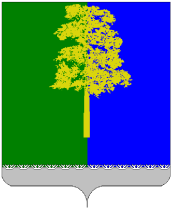 Муниципальное образование Кондинский районХанты-Мансийского автономного округа - ЮгрыАДМИНИСТРАЦИЯ КОНДИНСКОГО РАЙОНАКОМИТЕТ ФИЗИЧЕСКОЙ КУЛЬТУРЫ И СПОРТАПРИКАЗ  от «17» декабря  2020 года                                                                                                       № 129пгт. МеждуреченскийОб итогах проведения мониторинга выполнения подведомственными бюджетными и автономными учреждениями муниципального задания за 2020 год и плане действий по устранению выявленных проблемНа основании  приказа комитета физической культуры и спорта администрации Кондинского района от 18 ноября 2020 года № 110 «О проведении мониторинга выполнения муниципального задания подведомственными бюджетными и автономными учреждениями» был проведен мониторинг выполнения муниципального задания подведомственными бюджетными и автономными учреждениями за 2020 год. На основании результатов проверки отчетов о выполнении муниципальных заданий, проведенной комиссией комитета физической культуры и спорта администрации Кондинского района,  приказываю:Утвердить итоги мониторинга (Приложение 1).Утвердить план действий по устранению выявленных проблем при проведении мониторинга выполнения муниципального задания (приложение 2).Снять с контроля приказ комитета физической культуры и спорта  от 18 ноября  2020 года № 110 «О проведении мониторинга выполнения подведомственными бюджетными и автономными учреждениями муниципального задания»Контроль  исполнения приказа оставляю за собой.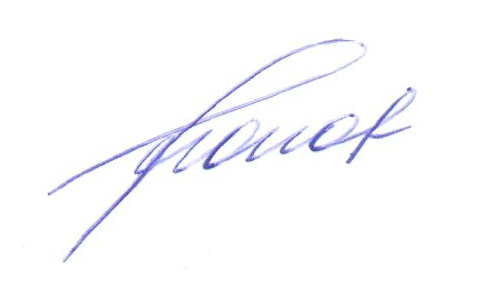 Председатель комитета                                                                                                  Р.Ф.Аюпов  С приказом ознакомлен (а): ______________ «___»________________201__ года  С приказом ознакомлен (а): ______________ «___»________________201__ года  С приказом ознакомлен (а): ______________ «___»________________201__ года  С приказом ознакомлен (а): ______________ «___»________________201__ года  С приказом ознакомлен (а): ______________ «___»________________201__ года  Приложение 1к приказу комитета физической культуры и спорта    от 17 декабря  2020 года № 129Приложение 2к приказу комитета физической культуры и спорта    от 17 декабря  2020 года № 129План действий по устранению выявленных проблемпри проведении мониторинга выполнения муниципального заданияНаименованиепоказателяИнформация об исполнении (достигнут (+) / не достигнут (-)Информация об исполнении (достигнут (+) / не достигнут (-)Информация об исполнении (достигнут (+) / не достигнут (-)Информация об исполнении (достигнут (+) / не достигнут (-)НаименованиепоказателяМАУ ДО СДЮШОР по дзюдоМБУ ДО РДЮСШМБУ ДО СДЮШОР по биатлонуМБУ ДО ДЮСШ «Территория спорта»Организация предоставления дополнительного образования детей в спортивных школах.Организация предоставления дополнительного образования детей в спортивных школах.Организация предоставления дополнительного образования детей в спортивных школах.Организация предоставления дополнительного образования детей в спортивных школах.Организация предоставления дополнительного образования детей в спортивных школах.1. Общий уровень укомплектованности кадрами в соответствии со штатным расписанием++++2.Доля тренеров-преподавателей без квалификационной категории от общей численности тренерско-преподавательского состава++++3. Охват детей дополнительного образования в спортивных школах ++++4. Доля учащихся, получивших в течение календарного года спортивные разряды++++5. Сохранение контингента обучающихся при переходе с групп начальной подготовки в учебно-тренировочные группы++++Организация отдыха детей в каникулярное время.Организация отдыха детей в каникулярное время.Организация отдыха детей в каникулярное время.Организация отдыха детей в каникулярное время.Организация отдыха детей в каникулярное время.1. доля детей оздоровленных в Учреждении ----2. доля детей, имеющих положительную динамику по медицинским показателям++++3. отсутствие жалоб00004. количество оздоровленных----Проведение официальных физкультурно-оздоровительных и спортивных мероприятий.Проведение официальных физкультурно-оздоровительных и спортивных мероприятий.Проведение официальных физкультурно-оздоровительных и спортивных мероприятий.Проведение официальных физкультурно-оздоровительных и спортивных мероприятий.Проведение официальных физкультурно-оздоровительных и спортивных мероприятий.1. количество участников(включая формат онлайн)++++2. количество мероприятий(включая формат онлайн)++++№ п/пМероприятиеОтветственный исполнительСрок исполнения1.Внесение изменений в показатели муниципального задания.А.А.МихайликА.В. ФазыловаА.М.Балахнинапо мере необходимости2.Проведение предварительной проверки выполнения МЗ с целью корректировки субсидииА.А.МихайликА.В. Фазыловапо мере необходимости3.Рассмотрение на совещании руководителей подведомственных учреждений результатов мониторинга выполнения муниципального заданияА.А.МихайликА.В. ФазыловаР.Ф.Аюпов1 раз в 2 квартала                (в течение 2021 года)